THÔNG BÁOV/v tổ chức chuyên đề “Thiết kế poster khoa học”Đối tượngSinh viên (SV) khoa Công nghệ thực phẩm có quan tâm.Mục đíchNhằm giới thiệu cho sinh viên biết thêm về vai trò, tầm quan trọng của poster trong các hội nghị hoặc cuộc thi học thuật.Giúp sinh viên xây dựng ý tưởng thiết kế poster đẹp và mang tính khoa học.Nội dungGiới thiệu vai trò, tầm quan trọng của poster khoa học;Giới thiệu bố cục và nội dung cần có của poster khoa học;Gợi ý một số thiết kế poster khoa học thông dụng;Thời gian, địa điểm, hình thức đăng kýĐịa điểm: online qua MS TeamsThời gian tổ chức: 18h30, thứ 6, ngày 07 tháng 01 năm 2022Thời gian đăng ký: đến hết ngày 28/12/2021Link đăng ký: https://forms.gle/TKVDafUmRB7MBiRX6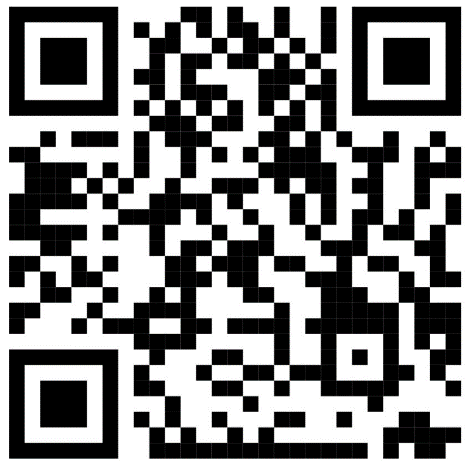 Lưu ý: Sinh viên tham gia được cộng 4 điểm rèn luyện.  LIÊN CHI ĐOÀN KHOA CNTPBí thư  Phạm Thị Thùy DươngĐOÀN TRƯỜNG ĐẠI HỌC CÔNG NGHIỆP THỰC PHẨM TP. HỒ CHÍ MINHLIÊN CHI ĐOÀN KHOA CÔNG NGHỆ THỰC PHẨMSố: 02.2021/TB-LCĐ.KCNTPCỘNG HÒA XÃ HỘI CHỦ NGHĨA VIỆT NAMĐộc lập – Tự do – Hạnh phúcTp. Hồ Chí Minh, ngày 23 tháng 12 năm 2021